Torneo di Natale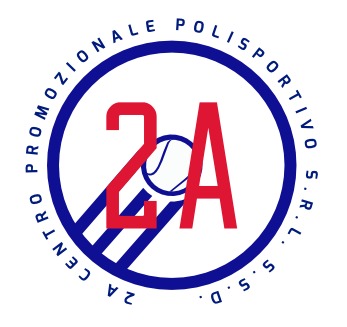 Il giorno Giovedì 4 Gennaio ritrovo alle ore 9,30 Polisportiva 2AGiocatori:Fratoni ChristianGhirotti TommasoGrifasi EdoardoGuasti FilippoJiang KevinLeoni SaraMarcheshi GiulioMarzoli EmmaMazzingi AndreaMonteroppi GianmarcoNardi MatteoNigro NiccolòPacini GabrielePiras RubinaBalan FlavioBessi GiuliaBoccalini EmmaBoldrini AlessioCaraffi GiuliaCartoni DiegoChen MatteoCiappi GinevraCocchi YleniaFranzini CristianoStefanini GiorgiaVignolini BiancaXiang Kyle